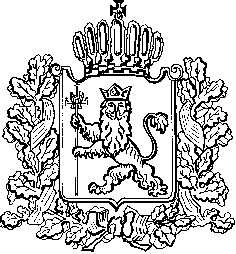 ИЗБИРАТЕЛЬНАЯ КОМИССИЯ ВЛАДИМИРСКОЙ ОБЛАСТИПОСТАНОВЛЕНИЕ21.03.2020									№ 58В соответствии с Постановлениями Центральной избирательной комиссии Российской Федерации от 12.02.2020 № 239/1777-7 «О передаче избирательным комиссиям субъектов Российской Федерации технических средств подсчета голосов – комплексов обработки избирательных бюллетеней 2010», от 28.02.2020 № 240/1783-7 «Об использовании технических средств подсчета голосов – комплексов обработки избирательных бюллетеней при проведении общероссийского голосования по вопросу одобрения изменений в Конституцию Российской Федерации», Избирательная комиссия Владимирской области постановляет:Использовать при проведении общероссийского голосования по вопросу одобрения изменений в Конституцию Российской Федерации (далее – общероссийское голосование) на участках для голосования технические средства подсчета голосов -  комплексов обработки избирательных бюллетеней 2010 (далее – КОИБ-2010).Определить перечень участков для голосования, на которых при проведении общероссийского голосования будут использоваться КОИБ-2010, согласно приложению к настоящему постановлению. 3. Поручить Территориальной избирательной комиссии Александровского района: организовать подготовку и использование КОИБ-2010 на участках для голосования;обеспечить ввод в базу данных ГАС «Выборы» информации об участках для голосования, оснащаемых КОИБ - 2010, не позднее чем за десять дней до дня голосования;представить в Избирательную комиссию Владимирской области не позднее чем через четыре дня после определения результатов общероссийского голосования отчет о результатах использования КОИБ-2010 при проведении общероссийского голосования для последующего направления в Центральную Избирательную комиссию Российской Федерации (примерная структура и содержание разделов отчета приведены в приложении №3 к постановлению ЦИК России от 28.02.2020 № 240/1783-7);представить в Избирательную комиссию Владимирской области Журналы обращений участковых избирательных комиссий на «горячую линию» технической поддержки использования КОИБ-2010 после подписания соответствующих протоколов об итогах голосования для последующего направления в федеральное государственное казенное учреждение «Федеральный центр информатизации при Центральной избирательной комиссии Российской Федерации» (форма приведена в приложении № 4 к постановлению ЦИК России от 28.02.2020 № 240/1783-7).4. Поручить информационно – организационному управлению Избирательной комиссии Владимирской области (Г.Н. Смирнову) оказывать Территориальной избирательной комиссии Александровского района методическую помощь в организации применения КОИБ-2010 при проведении общероссийского голосования.5. Направить настоящее постановление в Центральную избирательную комиссию Российской Федерации.6. Опубликовать настоящее постановление в сетевом издании «Вестник Избирательной комиссии Владимирской области», а также разместить на официальном сайте Избирательной комиссии Владимирской области в информационно-телекоммуникационной сети Интернет.Перечень
участков для голосования, на которых при проведении общероссийского голосования будут использоваться КОИБ-2010а) общие сведенияб) перечень участков для голосования, оснащаемых  КОИБ- 2010 Об использовании при проведении общероссийского голосования по вопросу одобрения изменений в Конституцию Российской Федерации технических средств подсчета голосов - комплексов обработки избирательных бюллетеней 2010ПредседательИзбирательной комиссииВ.А. МинаевСекретарь Избирательной комиссииН.А. УльеваПриложение к постановлению Избирательной комиссии Владимирской областиот 21.03.2020 № 58Федеральный округКод субъекта Субъект Российской ФедерацииКоличество образованных участков для голосованияОбщая численность участников голосованияКоличествоКОИБ-2010,переданных в безвозмездное пользование ИКСРФКоличество и процентучастков для голосования, оснащаемых КОИБ,от общего их количестваКоличество и процентучастков для голосования, оснащаемых КОИБ,от общего их количества12345678ЦФО33Владимирская область985112150160606,09%Федераль-
ный округКодсубъектаСубъект Российской ФедерацииНомераучастков для голосования,оснащаемых КОИБ (указать тип КОИБ-2010 или КОИБ-2017)Численностьучастников голосованияНаименование голосованияАдрес местонахожденияпомещения для голосования1234567ЦФО33Владимирская область1 (КОИБ-2010)2418Общероссийское голосование601657 Владимирская область, Александровский район, г. Александров, ул. Геологов, д.1, ГГЭ-30ЦФО33Владимирская область2 (КОИБ-2010)834Общероссийское голосование601657 Владимирская область, Александровский район, г. Александров, Двориковское шоссе, д.1,МБОУ ООШ № 5ЦФО33Владимирская область3 (КОИБ-2010)835Общероссийское голосование601657 Владимирская область, Александровский район, г. Александров, ул. Восстания 1905г., д.3, МБОУ СОШ № 1ЦФО33Владимирская область4 (КОИБ-2010)1045Общероссийское голосование601657 Владимирская область, Александровский район, г. Александров,  ул. Заводская, д.13, Здание бывшего опорного пункта милицииЦФО33Владимирская область5 (КОИБ-2010)1984Общероссийское голосование601657 Владимирская область, Александровский район, г. Александров, ул. Стрелецкая Набережная, д.1, МБУК «Клуб «Искож»ЦФО33Владимирская область6 (КОИБ-2010)827Общероссийское голосование601657 Владимирская область, Александровский район, г. Александров, ул. Советская, д.3, «Общественная организация ветеранов войны, труда, вооруженных сил и правоохранительных органов Александровского района»ЦФО33Владимирская область7 (КОИБ-2010)2561Общероссийское голосование601657 Владимирская область, Александровский район, г. Александров, ул. Базунова, МБУ МО г. Александров «ЦФКиСДЮ «Рекорд»ЦФО33Владимирская область8 (КОИБ-2010)698Общероссийское голосование601657 Владимирская область, Александровский район, г. Александров, ул. Советская, д. 25А, МБОУ СОШ № 3ЦФО33Владимирская область9 (КОИБ-2010)2964Общероссийское голосование601657 Владимирская область, Александровский район, г. Александров, ул. Королева, д. 6, МБУК ККЗ «Южный»ЦФО33Владимирская область10 (КОИБ-2010)2611Общероссийское голосование601657 Владимирская область, Александровский район, г. Александров, ул. Кубасова, д. 10, МБОУ СОШ № 13ЦФО33Владимирская область11 (КОИБ-2010)2495Общероссийское голосование601657 Владимирская область, Александровский район, г. Александров, ул. Королева, д. 2, МБУ «ФОК «Олимп»ЦФО33Владимирская область12 (КОИБ-2010)2325Общероссийское голосование601657 Владимирская область, Александровский район, г. Александров, ул. Терешковой, д. 5, ГБПОУ ВО «Александровский промышленно-гуманитарный колледж»ЦФО33Владимирская область13 (КОИБ-2010)595Общероссийское голосование601657 Владимирская область, Александровский район, г. Александров, ул. Королева, д. 2, МБУ «ФОК «Олимп»ЦФО33Владимирская область14 (КОИБ-2010)2327Общероссийское голосование601657 Владимирская область, Александровский район, г. Александров, ул. Ческа-Липа, д. 5, МБОУ Гимназия № 2ЦФО33Владимирская область15 (КОИБ-2010)2573Общероссийское голосование601657 Владимирская область, Александровский район, г. Александров, ул. Ческа-Липа, д. 5, МБОУ Гимназия № 2ЦФО33Владимирская область16 (КОИБ-2010)2365Общероссийское голосование601657 Владимирская область, Александровский район, г. Александров, пер. Красный, д. 8, МУП «Александровэлектросеть»ЦФО33Владимирская область17 (КОИБ-2010)1415Общероссийское голосование601657 Владимирская область, Александровский район, г. Александров, ул. Ленина, д. 24, МБУДО «АРЦДО «Дар»,1 этажЦФО33Владимирская область18 (КОИБ-2010)1400Общероссийское голосование601657 Владимирская область, Александровский район, г. Александров, ул. Ленина, д. 24, МБУДО «АРЦДО «Дар»,2 этажЦФО33Владимирская область19 (КОИБ-2010)2165Общероссийское голосование601657 Владимирская область, Александровский район, г. Александров,  ул. Восстания 1905 года, д. 3,  МБОУ СОШ № 1ЦФО33Владимирская область20 (КОИБ-2010)2321Общероссийское голосование601657 Владимирская область, Александровский район, г. Александров, ул. Первомайская, д. 89, МБУДО «Александровская районная детская школа искусств»ЦФО33Владимирская область21 (КОИБ-2010)2117Общероссийское голосование601657 Владимирская область, Александровский район, г. Александров, ул. Перфильева, д.3а, МБОУ СОШ № 14ЦФО33Владимирская область22 (КОИБ-2010)2216Общероссийское голосование601657 Владимирская область, Александровский район, г. Александров, ул. Ленина, д. 5, МБУК «Центральная библиотека»ЦФО33Владимирская область23 (КОИБ-2010)1915Общероссийское голосование601657 Владимирская область, Александровский район, г. Александров, ул. Маяковского д.50, МБОУ СОШ №3ЦФО33Владимирская область24 (КОИБ-2010)2314Общероссийское голосование601657 Владимирская область, Александровский район, г. Александров ул. Маяковского, д. 30, МУП «Александровские тепловые системы»ЦФО33Владимирская область25 (КОИБ-2010)1489Общероссийское голосование601657 Владимирская область, Александровский район, г. Александров, ул. Советская, д. 25А, МБОУ СОШ № 3ЦФО33Владимирская область26 (КОИБ-2010)1851Общероссийское голосование601657 Владимирская область, Александровский район, пос. Балакирево, ул. Вокзальная, д.15, МКУ ДК «Юность»ЦФО33Владимирская область27 (КОИБ-2010)1340Общероссийское голосование601657 Владимирская область, Александровский район, пос. Балакирево, кв. Юго-Западный, д.1а, МБОУ СОШ № 36ЦФО33Владимирская область28 (КОИБ-2010)1923Общероссийское голосование601657 Владимирская область, Александровский район, пос. Балакирево, кв. Юго-Западный, д.1а, МБОУ СОШ № 36ЦФО33Владимирская область29 (КОИБ-2010)353Общероссийское голосование601657 Владимирская область, Александровский район, с. Мошнино,  ул. Владимирская, д.31, Сельский Дом культурыЦФО33Владимирская область30 (КОИБ-2010)647Общероссийское голосование601657 Владимирская область, Александровский район, с. Бакшеево,  ул. Центральная, д.4, Сельский Дом культурыЦФО33Владимирская область31 (КОИБ-2010)841Общероссийское голосование601657 Владимирская область, Александровский район, д. Следнево, кв. Октябрьский, д. 8, Администрация Следневского сельского поселенияЦФО33Владимирская область32 (КОИБ-2010)942Общероссийское голосование601657 Владимирская область, Александровский район, д. Арсаки, д.110, Администрация Следневского сельского поселенияЦФО33Владимирская область38 (КОИБ-2010)189Общероссийское голосование601657 Владимирская область, Александровский район, с. Годуново, ул. Новлянская, д. 19,  МБОУ№33ЦФО33Владимирская область39 (КОИБ-2010)416Общероссийское голосование601657 Владимирская область, Александровский район, с. Годуново, ул. Новлянская, д. 19, МБОУ№33ЦФО33Владимирская область40 (КОИБ-2010)449Общероссийское голосование601657 Владимирская область, Александровский район, пос. Майский ул. Первомайская, д. 16, Сельский Дом культурыЦФО33Владимирская область41 (КОИБ-2010)163Общероссийское голосование601657 Владимирская область, Александровский район, пос. Майский ул. Первомайская, д. 16, Сельский Дом культурыЦФО33Владимирская область42 (КОИБ-2010)558Общероссийское голосование601657 Владимирская область, Александровский район, пос. Светлый, ул. Центральная, д. 12, Сельский Дом культурыЦФО33Владимирская область43 (КОИБ-2010)324Общероссийское голосование601657 Владимирская область, Александровский район, д. Елькино, ул. Новая, д. 37, Администрация Андреевского сельского поселенияЦФО33Владимирская область44 (КОИБ-2010)452Общероссийское голосование601657 Владимирская область, Александровский район, д. Легково, ул. Весенняя, д. 3,ЦФО33Владимирская область45 (КОИБ-2010)845Общероссийское голосование601657 Владимирская область, Александровский район, с. Андреевское, ул. Советская, д. 13, Сельский Дом культурыЦФО33Владимирская область46 (КОИБ-2010)599Общероссийское голосование601657 Владимирская область, Александровский район, пос. Маяк, ул. Лесная, д.1, Контора филиала ГУП «ДСУ-3»ЦФО33Владимирская область48 (КОИБ-2010)622Общероссийское голосование601657 Владимирская область, Александровский район, с. Большое Каринское, ул. Деревенская, д.56,ЦФО33Владимирская область49 (КОИБ-2010)426Общероссийское голосование601657 Владимирская область, Александровский район, с. Махра, ул. Школьная, д.1, Сельский Дом культурыЦФО33Владимирская область50 (КОИБ-2010)230Общероссийское голосование601657 Владимирская область, Александровский район, с. Махра, ул. Монастырская, д.11а, МБОУ Махринская ООШ № 18ЦФО33Владимирская область51 (КОИБ-2010)802Общероссийское голосование601657 Владимирская область, Александровский район, д. Лизуново, ул. Мусатова, д. 54, Сельский Дом культурыЦФО33Владимирская область52 (КОИБ-2010)1531Общероссийское голосование601657 Владимирская область, Александровский район, г. Карабаново, пл. Торговая, д.3, МБУК «Дом культуры»ЦФО33Владимирская область53 (КОИБ-2010)2224Общероссийское голосование601657 Владимирская область, Александровский район, г. Карабаново, пл. Лермонтова, д.15, МБОУ СОШ № 8ЦФО33Владимирская область54 (КОИБ-2010)1483Общероссийское голосование601657 Владимирская область, Александровский район, г. Карабаново, пл. Лермонтова, д.15, МБОУ СОШ № 8ЦФО33Владимирская область55 (КОИБ-2010)1432Общероссийское голосование601657 Владимирская область, Александровский район, г. Карабаново, ул. Мира, д. 11, АРЦДО «Дар»ЦФО33Владимирская область56 (КОИБ-2010)2372Общероссийское голосование601657 Владимирская область, Александровский район, г. Карабаново, ул. Вокзальная, д.11, МБОУ СОШ №9ЦФО33Владимирская область57 (КОИБ-2010)2231Общероссийское голосование601657 Владимирская область, Александровский район, г. Карабаново,ул. Победы, д.7, МБОУ СОШ №7ЦФО33Владимирская область58 (КОИБ-2010)2378Общероссийское голосование601657 Владимирская область, Александровский район, г. Струнино, ул. Фрунзе, д.1, МБОУ СОШ № 11ЦФО33Владимирская область59 (КОИБ-2010)1532Общероссийское голосование601657 Владимирская область, Александровский район, г. Струнино, ул. Шувалова, д. 14-а, МБОУ СОШ № 10ЦФО33Владимирская область60 (КОИБ-2010)2193Общероссийское голосование601657 Владимирская область, Александровский район, г. Струнино,  пер. Клубный, д.1, МКДУ «Струнинский Дом культуры», 1 этаж, малый залЦФО33Владимирская область61 (КОИБ-2010)1481Общероссийское голосование601657 Владимирская область, Александровский район, г. Струнино, ул. Воронина, д 3, МУ «Дом спорта», 1-й этажЦФО33Владимирская область62 (КОИБ-2010)2168Общероссийское голосование601657 Владимирская область, Александровский район, г. Струнино, ул. Заречная, д.9, МБОУ СОШ № 10ЦФО33Владимирская область63 (КОИБ-2010)1635Общероссийское голосование601657 Владимирская область, Александровский район, г. Струнино, ул. Шувалова, д. 14-а, МБОУ СОШ № 10ЦФО33Владимирская область64 (КОИБ-2010)902Общероссийское голосование601657 Владимирская область, Александровский район, г. Александров, ул. Перфильева, д.3а, МБОУ СОШ № 14ЦФО33Владимирская область65 (КОИБ-2010)1338Общероссийское голосование601657 Владимирская область, Александровский район, Филиал ГУП «ДСУ-3» «Александровское ДРСУ», г. Александров, ул.Кольчугинская, д.41ЦФО33Владимирская область66 (КОИБ-2010)1358Общероссийское голосование601657 Владимирская область, Александровский район, пос. Балакирево,  ул. Октябрьская, д.2, ГБОУ ВО «Балакиревский гуманитарно-правовой колледж»